السيرة الذاتيه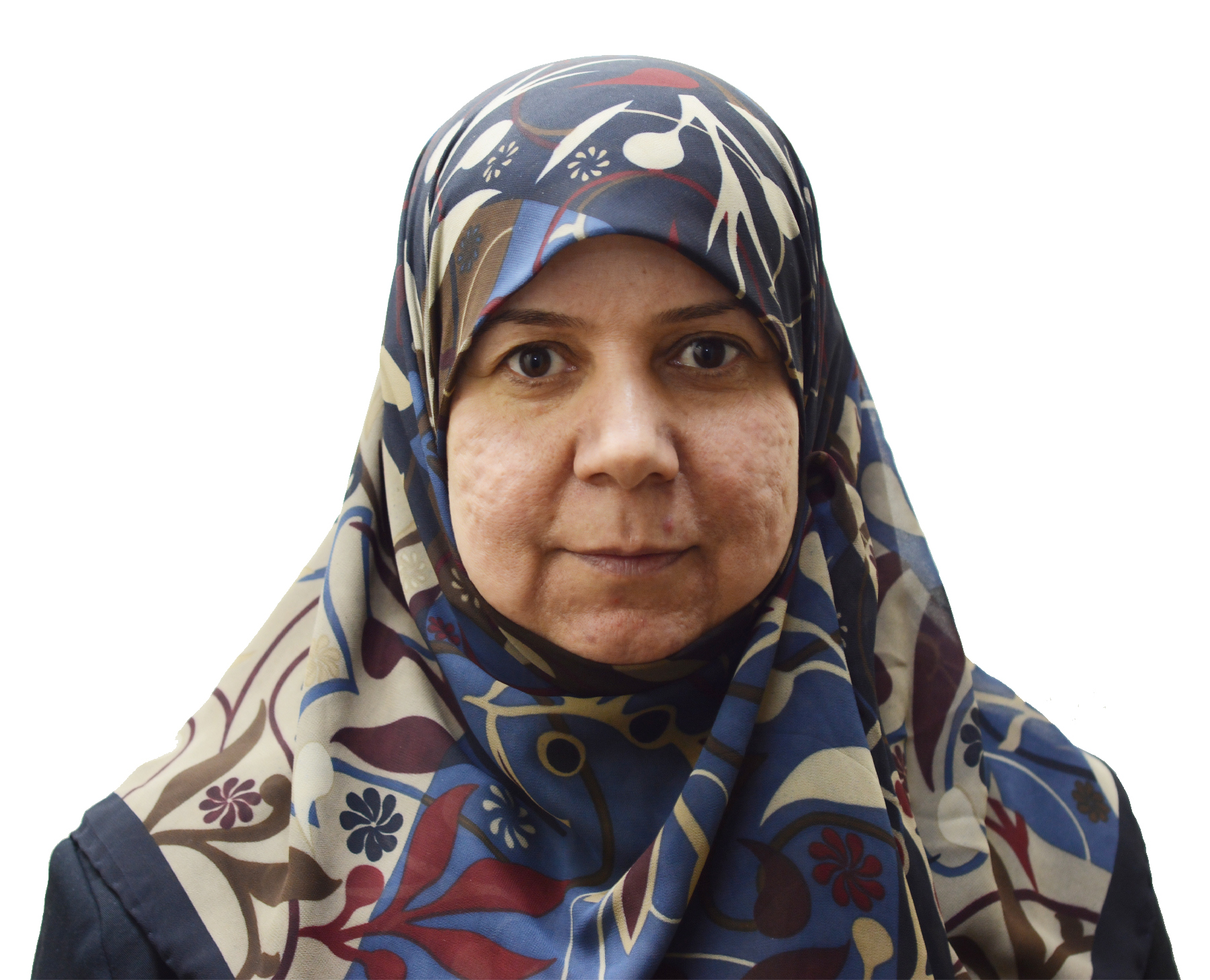 البيانات الشخصية	Personal information:-المؤهلات الوظيفية	Employee met :-أولاً : المؤهلات العلمية .ثانياً : التدرج الوظيفي .ثالثاً : التدريس الجامعي .رابعاً : المقررات الدراسية التى قمت بتدريسها.    خامساً: ( الاطاريح ، الرسائل ) التي أشرف عليها:سادساً: المؤتمرات والندوات العلمية وورش العمل التي شارك فيها.سابعا : الأنشطة العلمية الاخرى . ثامنا: المشروعات البحثية فى مجال التخصص لخدمة البيئة والمجتمع أو تطوير التعليما.     عاشراً: كتب الشكر ، الجوائز  و شهادات التقدير. حادى عشر :الكتب المؤلفة أو المترجمة.ثاني عشر :اللغــات  التي تجيدها.        العربية            الانكليزيةالآسم الثلاثي واللقب :- امنة محمد علي البطاطName :- Amna Mohammed Ali Albatatمحل وتأريخ الولادة :- 1965/7/15  البصرة Place & data of birth :- 1965/7/15 Basraالحالة الاجتماعية :-  متزوجة Marital status :- Marriedعنوان السكن :- بغدادPresent address :- BaghdadE-mail :- Amna_mo2@yahoo.comE-mail :- Amna_mo2@yahoo.comالجامعة :- المستنصريةUniversity :- AL- Mustansiriyahالكلية :-  التربية ألآساسيةCollege :- Basic educationالقسم :- العلومDepartment :- Science المنصب :- تدريسيDesignation :- lecturerالتخصص :- وقاية نباتSpecialization:- Plant Protectionاللقب العلمي :- استاذ Academic Rank :- Professor اللغات التي تجيدها :- عربي و أنكليزيLanguage :- Arabic & Englishالدرجة العلميةالجامعةالكليـــة التاريخبكالوريوسالبصرةالزراعة1989الماجستيربغدادالزراعة1995الدكتوراه    دبلوم عام تالوظيفةالجهةالفترة من - الى1م. مهندس زراعيكلية الزراعة/ البصرة1990-19922التربية الاساسيةالمستنصرية1997 – لحد الان3تالجهة  (المعهد / الكلية)الجامعةالفترة  من – الى1كلية الزراعةالبصرة1990-19922التربية الاساسيةالمستنصرية1997 – لحد الان34تالقســـمالمـــــادةالسنـــــة1العلومزراعة عامة2العلومتربية صحية3العلومنبات4العلومفايروسات3   4  5   6  7  8تاسم الأطروحة  أو  الرسالةالقســـمالسنــة1معاكسة تأثيرات الملوحة باستخدام الكاينتين على انبات ونمو ومحتوى نبات الشعير Hordeum vulgare L. من بعض المواد العضوية اثناء المرحلة الخضريةالعلوم20132دراسة تأثير بعض الطرائق الفيزيائية في تحطيم سم الافلاتوكسين B1 المنتج من الفطر Aspergillus flavus  في حبوب الذرة الصفراءالعلوم20143اختبار كفاءة العسل المدعم بالمواد النانوية في مكافحة فطر Aspergillus flavus في بذور الذرة الصفراء المخزونة العلوم 20184اختبار كفاءة اوكسيد المغنيسيوم النانوي في مكافحة الفطر Rhizoctonia Solani  في نبات الباذنجان العلوم20185مكافحة مرض العفن الابيض في الباذنجان المتسبب عن الفطر Sclerotinia sclerotiorum باستعمال الطحالب النانوية و تاثيرها في استحثاث المقاومة العلوم 20206اخنبار كفاءة الكايتوسان النانوي في مقاومة مرض اللفحة المبكرة على الطماطة المتسبب عن فطر Alternaria solaniالعلوم20207تالعنوان السنــة مكان أنعقادهانوع المشاركة 
( بحث / بوستر حضور)123456داخل الكليةخارج الكلية1-2-3-تأسم البحثمحل النشرالسنة1التأثير المثبط لمستخلص قشور الرمان Punica granatunm  تجاه بعض الاعفانكلية التربية الاساسية20102تقويم كفأة البكتريا المثبتة للنتروجين (الرايزوبيا) في الحد من الاصابة بفايروس موزائيك اللوبيا الشديد كلية التربية الاساسية20093دراسة تاثير حرارة ورطوبة حبوب الذرة الصفراء المخزونة في العراء (الخزن المفتوح) والمخزن (الخزن المغلق) في افراز الافلاتوكسين B1 وتقدير كميتهمجلة جامعة واسط للعلوم والطب20104التاثير المثبط لبعض المستخلصات النباتية الطبية تجاه بعض العزلات البكتريةمجلة علوم المستنصرية2010  5معاكسة تاثيرات الملوحة باستخدام الكاينتين على نبات ونمو ومحتوى نبات الشعير Hordeum vulgare L. من بعض المواد العضوية اثناء المرحلة الخضريةكلية التربية الاساسية20156Study the effect of ozone gas and ultraviolet radiation and microwave the degration of aflatoxin B1 produce by Aspeergillus flavus on stored maize grainsIOSR20157تشخيص ونقل الفايروس المسبب لمرض موزائيك التين في العراقمجلة العلوم الزراعية العراقية 19998Antifungal Evaluation of Iraqi propolis against Penicillium expansum and Mycotoxin Production in AppleInt. J. Curr. Microbiol. App. Sci20159دراسة مسحية للفطريات لحاصل الذرة الصفراء وسمومها في المخازنمجلة كلية المعلمين-10دراسة مقارنة طرق الكشف عن سموم الفيونيزين في الذرة الصفراء بطريقتي الكروماتوكرافيا السائل ذات الكفاءة العالية HPLC والفحص المناعي Elisaمجلة كلية المعلمين-11متابعة تواجد سموم الافلا B1 , B2 في حبوب الحنطة والدقيق والخالةكلية التربية الاساسية-12The Efficacy Test of Nano Chitosan and Phylex in Resistance Early Blight Disease in Tomato Caused by Alternaria Solani FungusInternational Journal of Pharmaceutical Research202013Evaluation Efficiency of Silver Nanoparticles Enriched by Honey in the Detoxification of Aflatoxin B1EC MICROBIOLOGY201714Efficiency of Sea-alga Ascophylum nodosum extract in controlling white mold disease caused by sclerotinia sclerotiorum on eggplantsIndian journal of ecology202115Ecaluation the efficiency of magnesium oxide nanoparticles  in the reduction of ochratoxin A and in the inhibition of AsperillusnigerJournal of global pharma technology2020تكتاب الشكر أو الجائزة أو شهادة التقديرالسنةالجهةالجهة1كتاب شكر من عميد كلية التربية الأساسية/الجامعة المستنصرية نظير استلام وفحص الاجهزة المختبرية في قسم العلوم (2013).2013عميد كلية التربية الأساسية/الجامعة المستنصرية، بغداد - العراق2كتاب شكر من مستشار رئيس الوزراء لشؤون المصالحة الوطنية نظير الجهود المبذولة في دعم مشروع المصالحة الوطنية (2013).2013مستشار رئيس الوزراء لشؤون المصالحة الوطنية، بغداد- العراق3كتاب شكر من مساعد رئيس الجامعة المستنصرية للشؤون الادارية نظير الجهود المبذولة في انجاح مهرجان العسل الاول (2013).2013مساعد رئيس الجامعة المستنصرية للشؤون الادارية/ الجامعة المستنصرية، بغداد- العراق4شهادة تقديرية من السيد رئيس الجامعة المستنصرية نظير المساهمة الفعالة في الدورة التدريبية ( الامن والسلامة في المختبرات العلمية) التي نظمها قسم العلوم في كلية التربية الاساسية للفترة من 31/3/2013 ولغاية 4/4/2013. (2013).2013رئيس الجامعة المستنصرية / الجامعة المستنصرية، بغداد- العراق5شهادة تقديرية من السيد رئيس الجامعة المستنصرية نظير المساهمة الفعالة في (مهرجان عسل النحل الاول) والذي اقيم في قسم العلوم/كلية التربية الاساسية وبالتعاون مع جمعية النحالين العراقيين للفترة من 6/3/2013 ولغاية 4/4/2013. (2013).2013رئيس الجامعة المستنصرية / الجامعة المستنصرية، بغداد- العراق6كتاب شكر وتقدير من الوكيل الفني عن وزير البيئة نظير ادارة اللجنة التحضيرية للندوة التخصصية الخامسة الموسومة (التلوث البيئي ..مفهومه واشكاله ومصادره). عدد د ت ع /471 بتاريخ 21/4/2014.2014وزارة البيئة، بغداد- العراق7كتاب شكر وتقدير من السيد رئيس الجامعة المستنصرية نظير المساهمة الفاعلة في انجاح الندوة التخصصية الخامسة الموسومة (التلوث البيئي ..مفهومه واشكاله ومصادره). عدد 12602 بتاريخ 7/5/2014. والامر الاداري لمنح القدم الوظيفي عدد ص/3299 بتاريخ 15/5/2014.2014رئيس الجامعة المستنصرية / الجامعة المستنصرية، بغداد- العراق8كتاب شكر وتقدير من السيد رئيس الجامعة المستنصرية، مع منح قدم وظيفي نظير المساهمة الفاعلة في اعمال اللجان الامتحانية. عدد 27970 بتاريخ 28/10/2014، والامر الاداري لمنح القدم الوظيفي عدد ص/6972 بتاريخ 11/11/2014.2014رئيس الجامعة المستنصرية / الجامعة المستنصرية، بغداد- العراق9كتاب شكر من عميد كلية التربية الاساسية لاعضاء اللجنة الامتحانية للعام الدراسي 2012/2013. نظير عدم وجود اخطاء في الشيتات الدراسية للعام 2012/2013.  عدد ص/3679 بتاريخ 3/6/2014.2014عميد كلية التربية الاساسية/ الجامعة المستنصرية، بغداد- العراق10كتاب شكر من عميد كلية التربية الاساسية لاعضاء اللجنة الامتحانية للعام الدراسي 2012/2013 وللدور الثاني. نظير عدم وجود اخطاء في الشيتات الدراسية للعام 2012/2013.  عدد ص/1358 بتاريخ 18/2/2014.2014عميد كلية التربية الاساسية/ الجامعة المستنصرية، بغداد- العراق11كتاب شكر من عميد كلية التربية الاساسية لاعضاء اللجنة الامتحانية للعام الدراسي 2013/2014. نظير عدم وجود اخطاء في الشيتات الدراسية للعام 2013/2014.  عدد ص/3603 بتاريخ 2/6/2015.2015عميد كلية التربية الاساسية/ الجامعة المستنصرية، بغداد- العراق12كتاب شكر من عميد كلية التربية الاساسية لاعضاء اللجنة الامتحانية للعام الدراسي 2014/2015. نظير عدم وجود اخطاء في الشيتات الدراسية للعام 2014/2015.  عدد ص/1882 بتاريخ 13/3/2016.2016عميد كلية التربية الاساسية/ الجامعة المستنصرية، بغداد- العراقتأسم الكتابسنة النشر12